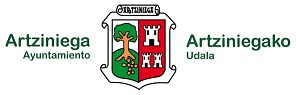 ARTZINIEGAKO UDAKO JOLAS TXOKOA ESKABIDEA/SOLICITUD COLONIAS ABIERTAS 2022Baimena ematen dut nire datuak Udaleko datu-basean sardaitezen, udalinformaziorako soilik:	Bai/ SiAutorizo a que mis datos formen parte de la base de datos del Ayuntamiento únicamente a efectosinformativos municipales	Ez/ NoArtziniega, data/ fecha:                                                                                                              Sinadura/ Firma: PARTEHARTZAILEAREN DATUAK/DATOS DEL PARTICIPANTEPARTEHARTZAILEAREN DATUAK/DATOS DEL PARTICIPANTEPARTEHARTZAILEAREN DATUAK/DATOS DEL PARTICIPANTEIzena eta abizenak/ Nombre y apellidos: N.A.N./ D.N.I.N.A.N./ D.N.I.Jaiotze data/ Fecha de nacimiento: Telefono Zk. /Nº Teléfono:Telefono Zk. /Nº Teléfono:kalea, plaza/ Calle, plaza: Zk./Nº : Solairua/pisoHerria/ Municipio: Lurraldea/Provincia: Lurraldea/Provincia: Helbide Elektrónikoa/ Correo Electrónico: Helbide Elektrónikoa/ Correo Electrónico: Helbide Elektrónikoa/ Correo Electrónico: LEGEZKO ORDEZKARIAREN DATUAK/ DATOS DEL REPRESENTANTE LEGALLEGEZKO ORDEZKARIAREN DATUAK/ DATOS DEL REPRESENTANTE LEGALLEGEZKO ORDEZKARIAREN DATUAK/ DATOS DEL REPRESENTANTE LEGALIzena eta abizenak/ Nombre y apellidosN.A.N./ D.N.I.N.A.N./ D.N.I.Helbide Elektrónikoa/ Correo Electrónico: Telefono Zk. /Nº Teléfono:Telefono Zk. /Nº Teléfono:ONDOKO  ASTEETAN  IZENA EMATEA ESKATZEN DUT: SOLICITO LA INSCRIPCIÓN EN LAS SIGUIENTES SEMANAS:ONDOKO  ASTEETAN  IZENA EMATEA ESKATZEN DUT: SOLICITO LA INSCRIPCIÓN EN LAS SIGUIENTES SEMANAS:ONDOKO  ASTEETAN  IZENA EMATEA ESKATZEN DUT: SOLICITO LA INSCRIPCIÓN EN LAS SIGUIENTES SEMANAS:Borobildu ordaindu behar duzun aukera/ rodea con un círculo la opción que desees:Borobildu ordaindu behar duzun aukera/ rodea con un círculo la opción que desees:Borobildu ordaindu behar duzun aukera/ rodea con un círculo la opción que desees:BANKETXEKO HELBIDERATZE DATUAK/ DATOS PARA LA DOMICILIACIÓN BANCARIABANKETXEKO HELBIDERATZE DATUAK/ DATOS PARA LA DOMICILIACIÓN BANCARIABANKETXEKO HELBIDERATZE DATUAK/ DATOS PARA LA DOMICILIACIÓN BANCARIAKontuaren titularra/ Titular de la cuentaN.A.N./ D.N.I.N.A.N./ D.N.I.N.A.N./ D.N.I.N.A.N./ D.N.I.Kontu Zenbakia/Número de Cuenta    Kontu Zenbakia/Número de Cuenta    Kontu Zenbakia/Número de Cuenta    ERROLDATUA EDO ERROLDATUGABEA/ empadronada/o o sin empadronar. ERROLDATUA EDO ERROLDATUGABEA/ empadronada/o o sin empadronar. ERROLDATUA EDO ERROLDATUGABEA/ empadronada/o o sin empadronar. Erreserba ziurtatzeko beharrezkoak dira datu guztiak; eskabidea behar bezala betetzenez dutenei ez zaie plaza gordeko//Para asegurar la reserva son necesarios todos los datos; no se guardará la plaza a aquella persona que no complete el formulario correctamente.Erreserba ziurtatzeko beharrezkoak dira datu guztiak; eskabidea behar bezala betetzenez dutenei ez zaie plaza gordeko//Para asegurar la reserva son necesarios todos los datos; no se guardará la plaza a aquella persona que no complete el formulario correctamente.Erreserba ziurtatzeko beharrezkoak dira datu guztiak; eskabidea behar bezala betetzenez dutenei ez zaie plaza gordeko//Para asegurar la reserva son necesarios todos los datos; no se guardará la plaza a aquella persona que no complete el formulario correctamente.